Commune municipale/mixte de xyRapport explicatif concernant la révision finale (exercice)Entretien du (date)Représentants de la commune:	xx, maire; yy, conseiller communal responsable du dicastère des finances; zz, administrateur des financesReprésentants de l’OVC:	xx, réviseur responsable; yy; zzDistribution:	Participants à l’entretien, président de la Commission des financesLieu et dateExécution de la vérification des comptes et impression générale(Précisions sur le moment et la durée des vérifications, résumé des vérifications effectuées, exposé des priorités, mandats de vérification particuliers du conseil communal, de la Commission des finances et de la Commission de gestion, etc.)Résultat de la vérification en bref(Bref résumé des conclusions auxquelles l’OVC est parvenu au terme de la vérification. Enoncé de la proposition de l’OVC et de son opinion sur les comptes annuels.)Bilan et remerciements(Remarques d’ordre général sur les mesures à prendre, sur la qualité de la tenue des comptes et du classement des pièces justificatives, etc. Remerciements à l’administration et aux autres personnes impliquées dans les travaux de vérification.)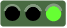 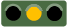 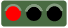 DomaineFaits et constatationsRemarques et recommandationsRéponse de la communeUrgenceAffaires en suspens de l’exercice ou des exercices précédentsAffaires en suspens de l’exercice ou des exercices précédentsAffaires en suspens de l’exercice ou des exercices précédentsAffaires en suspens de l’exercice ou des exercices précédentsAffaires en suspens de l’exercice ou des exercices précédentsAffaires en suspens depuis la révision finale des comptes annuels (exercice)Affaires en suspens depuis la révision finale des comptes annuels (exercice)Affaires en suspens depuis la révision finale des comptes annuels (exercice)Affaires en suspens depuis la révision finale des comptes annuels (exercice)Affaires en suspens depuis la révision finale des comptes annuels (exercice)Il n’est pas urgent d’agir; le cas échéant, une information peut être suffisante.Urgence moyenne, à traiter à l’occasion.Il convient d’agir sans attendre.